SEGUNDO GRADO 2023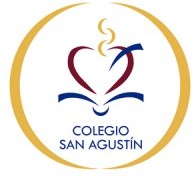 “¿… Y CARMELO? A punto caramelo 2º”Editorial Mandioca – 978-987-806-154-2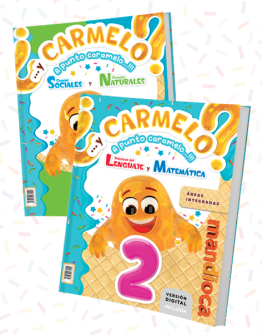 